Curriculum Committee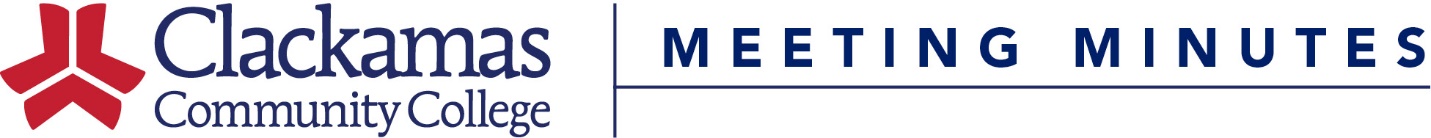 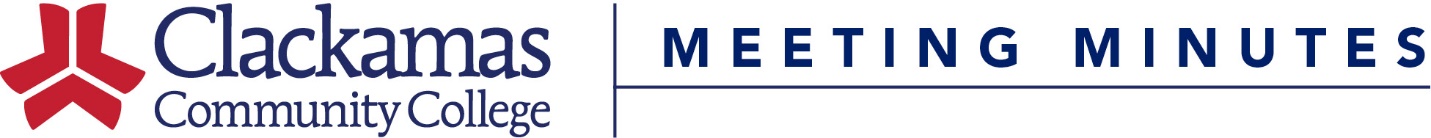 May 20, 2016Meeting AgendaPresenterActionWelcome and IntroductionsTerry MackeyApproval of MinutesTerry MackeyApprovalConsent AgendaCourse Number ChangeCourse Credit/Hours ChangeCourse Title ChangeReviewed Outlines for ApprovalTerry MackeyApprovalInformational ItemsReview of Related Instruction and General Education Certification Sub-Committee MembershipDru UrbassikInformationalOld BusinessSending Minutes to Department ChairsCall for Agenda Items Process DocumentTerry MackeyDruDiscussionDiscussionNew BusinessNew CoursesDMC-291: DMC Portfolio Project I DMC-292: DMC Portfolio Project II HOR-290: Special Topics in HorticultureMFG-104A: Print Reading For IndustryNora BrodnickiApril ChastainMike MattsonApprovalApprovalApproval